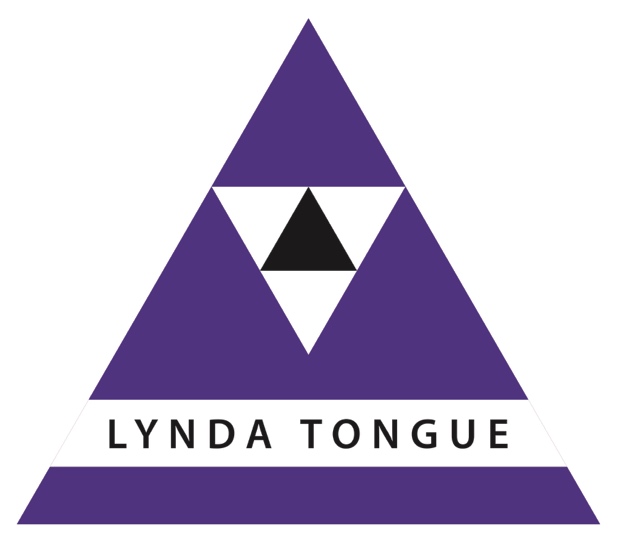 Introduction toTransactional Analysis (TA 101)A framework of psychological tools and concepts for coaches, trainers, youth workers, consultants, teachers, managers …..Official Introductory CourseTransactional Analysis (TA) can be applied by anyone, in a variety of situations.  It has an underlying ethos of positive regard for self and others, and a belief that everybody can change.  This two day workshop is the official introduction prescribed by the European Association for Transactional Analysis (EATA) and is an internationally recognised qualification.What is Transactional Analysis?TA is a framework for understanding professional and personal relationships, communication, and human behaviour.  The interlocking concepts and models of TA promote clear communication, and help people to reach their true potential.TA was founded by Eric Berne in the 1950s and is widely used in Organisations, Education, Counselling and Psychotherapy.What are the benefits of attending this workshop?TA helps us to understand why we think the way we do, why we behave the way we do and what we can do to change what we want to change.  This is a benefit in our working lives, and in our personal lives.  This course will help you if you:Want to understand human behaviourWant to know why communication can break downAre interested in your personal and professional developmentHow can I use this course?For personal interest and developmentAs a foundation for further study of TAIn your work with colleagues, team members, managers, in youth work, in voluntary work, with clients and with friendsProgramme OutlineEgo States (Parent, Adult, Child)Personality partsStructure and function – where are you coming from?Transactions – how can I change?         Useful when: dealing with angry, or smothering or negative people Script AnalysisWhat’s in my history?  What can I do about it?The Script matrix – a model for understanding what lies behind behaviourInjunctions and permissions – personal growth and development          Useful when: confidence is low; building self esteemPsychological Game AnalysisWhy do we play games?How do we avoid playing?The Drama Triangle           Useful when: dealing with bullying; building confidence, developing othersRacket AnalysisInternal process – self limiting beliefsTrading stampsAutonomy and change – how to overcome our rackets         Useful when: dealing with stressful situationsPsychological hungers and patternsStrokesTime structuringStimulation          Useful when: managing individuals and teams; managing selfTA CommunityHow it all comes togetherSchools of TADifferent applicationsFor detailsContact Lynda Tongue through the website: www.lyndatongue.com/contact